Общество с ограниченной ответственностью «Гермес»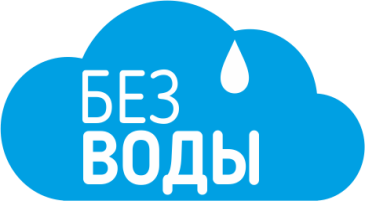 ИНН: 7448194746/КПП: 744801001/ОГРН: 1167456104012454090,г. Челябинск, ул. 3 Интернационала 90 оф.103Тел.: +7-351-777-077; E-mail: bez_vody@mail.ruИзделия косметические: Шампуньторговой марки «БЕЗ ВОДЫ»СпецификацияДиректор  Кречетов Павел Сергеевич                                               ___________________    м.п.                          Краткое описаниеСредство очищающее кожу не требующее смывания водойНазначениеОчистка загрязнённых участков кожиОбласть примененияСредства косметические гигиенические для ухода за кожейХарактеристики концентратаХарактеристики концентратаВнешний видОднородная жидкость без посторонних включенийЦветПрозрачныйПоказатель активности водородных ионов (рН)6,0Рекомендации по применениюРекомендации по применениюНанесите необходимое количество шампуня на волосы, пока они не станут влажными. Массирующими движениями вспеньте шампунь, образовавшаяся пена соберет загрязнение с волос и кожи головы. Пена с загрязнением поднимется на поверхность волос. Вытрите поднявшуюся пену сухим полотенцем, при необходимости просушите волосы феном.Нанесите необходимое количество шампуня на волосы, пока они не станут влажными. Массирующими движениями вспеньте шампунь, образовавшаяся пена соберет загрязнение с волос и кожи головы. Пена с загрязнением поднимется на поверхность волос. Вытрите поднявшуюся пену сухим полотенцем, при необходимости просушите волосы феном.